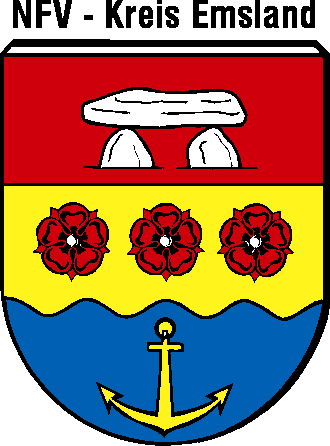   Auslagenerstattung  Niedersächsischer Fußballverband e.V.  Kreis Emsland  Auslagenerstattung  Niedersächsischer Fußballverband e.V.  Kreis Emsland  Auslagenerstattung  Niedersächsischer Fußballverband e.V.  Kreis Emsland  Auslagenerstattung  Niedersächsischer Fußballverband e.V.  Kreis Emsland  Auslagenerstattung  Niedersächsischer Fußballverband e.V.  Kreis Emsland  Auslagenerstattung  Niedersächsischer Fußballverband e.V.  Kreis EmslandName: Funktion: Name: Funktion: Name: Funktion: Abrechnungszeitraumvom: bis: Abrechnungszeitraumvom: bis: Abrechnungszeitraumvom: bis: Abrechnungszeitraumvom: bis: KontonummerKontonummerAbrechnungszeitraumvom: bis: Abrechnungszeitraumvom: bis: Abrechnungszeitraumvom: bis: Abrechnungszeitraumvom: bis: BankleitzahlBankleitzahlAbrechnungszeitraumvom: bis: Abrechnungszeitraumvom: bis: Abrechnungszeitraumvom: bis: Abrechnungszeitraumvom: bis: BankverbindungBankverbindungDatumDatumVerwendungszweck Verwendungszweck Verwendungszweck Verwendungszweck Verwendungszweck SitzungsgeldFahrtkostenSonstigesOrt:Ort:Ort:Für die Richtigkeit:Für die Richtigkeit:Einzelsummenbzw. Übertrag:Einzelsummenbzw. Übertrag:Datum:Datum:Datum:Für die Richtigkeit:Für die Richtigkeit:Gesamtbetrag:Gesamtbetrag:Euro             Euro             Euro             Unterschrift:Unterschrift:Unterschrift:Angewiesen durch:Angewiesen durch:Angewiesen durch:Angewiesen durch:Buchungsvermerk:Buchungsvermerk:Blatt: